ΠΡΟΣ:   Υποψηφίους/ες της με αριθμ. πρωτ. ΕΕ.3658/24-05-2023 & ΑΔΑ: ΨΦΥΧ46Μ924-ΔΦ8 Πρόσκλησης Εκδήλωσης Ενδιαφέροντος στο πλαίσιο του έργου με τίτλο «Αυτεπιστασία», με κωδ. Λογιστηρίου ΕΛΚΕ 80900 , και  κωδ. ΟΠΣ 5106597Σας ενημερώνουμε ότι αναρτήθηκαν στη ΔΙΑΥΓΕΙΑ (με ΑΔΑ: ) τα προσωρινά αποτελέσματα επιλογής για την πλήρωση (5) θέσεων εξειδικευμένου προσωπικού, με σύμβαση ανάθεσης έργου, στο πλαίσιο του έργου «Αυτεπιστασία», με κωδ. ΟΠΣ 5106597  και κωδ. Λογιστηρίου ΕΛΚΕ 80900, στο πλαίσιο της πράξης «Ανάδειξη ιστορικού πανεπιστημιακού αρχείου και η συμβολή του στη διαμόρφωση του σύγχρονου πολιτισμού», η οποία χρηματοδοτείται από το ΕΠ Ανταγωνιστικότητα Επιχειρηματικότητα και Καινοτομία.Κατόπιν της μοριοδότησης των υποψηφίων ανά θέση η βαθμολογική κατάταξη αυτών διαμορφώθηκε ως ακολούθως:Θέση 01:1ος: Ο υποψήφιος με αριθμ. πρωτ. αίτησης:  3962/02-06-2023 (σύνολο μορίων:314 )Θέση 02: 1ος: Ο υποψήφιος με αριθμ. πρωτ. αίτησης: 3961/02-06-2023  (σύνολο μορίων: 280)2ος: Ο υποψήφιος με αριθμ. πρωτ. αίτησης:  3831/31-05-2023 (σύνολο μορίων: 244)Θέση 03:1ος: Ο υποψήφιος με αριθμ. πρωτ. αίτησης: 3897/01-06-2023 (σύνολο μορίων:215 ) 2ος: Ο υποψήφιος με αριθμ. πρωτ. αίτησης:  4043/06-06-2023  (σύνολο μορίων:  199)3ος: Ο υποψήφιος με αριθμ. πρωτ. αίτησης:  4304/08-06-2023   (σύνολο μορίων: 142)Θέση 04:1ος: Ο υποψήφιος με αριθμ. πρωτ. αίτησης:  4040/06-06-2023 (σύνολο μορίων: 119)2ος: Ο υποψήφιος με αριθμ. πρωτ. αίτησης:  4042/06-06-2023   (σύνολο μορίων: 96)3ος: Ο υποψήφιος με αριθμ. πρωτ. αίτησης:  4310/08-06-2023  (σύνολο μορίων: 90)Θέση 05: Κηρύσσεται άγονη καθότι η μοναδική υποψηφιότητα που κατατέθηκε στο 
πλαίσιο  την  θέσης  δεν  πληροί τα απαραίτητα τυπικά προσόντα.Οι παρακάτω υποψήφιοι που δεν συμμετείχαν στη διαδικασία της συνέντευξης ή απέσυραν την υποψηφιότητά τους ή δεν πληρούσαν τα κριτήρια της θέσης ή δεν είχαν υποβάλλει την υποψηφιότητά τους σύμφωνα με τους όρους της Πρόσκλησης αποκλείονται από τη διαδικασία επιλογής:-Ο υποψήφιος με αριθμ. πρωτ. αίτησης: 3795/30-05-2023 (θέση με κωδ. 01 και θέση με κωδ. 04)-Ο υποψήφιος με αριθμ. πρωτ. αίτησης: 4133/06-06-2023 (θέση με κωδ. 04)-Ο υποψήφιος με αριθμ. πρωτ. αίτησης: 4134/06-06-2023 (θέση με κωδ. 05)Ευχαριστούμε πολύ για τη συμμετοχή σας.Ο Πρόεδρος του ΕΛΚΕΑντιπρύτανηςΈρευνας και Δια Βίου ΜάθησηςΚαθηγητής Χ. Οικονόμου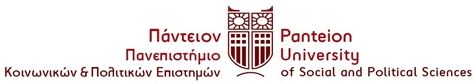 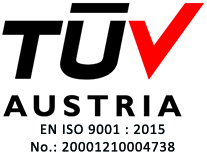 ΕΙΔΙΚΟΣ ΛΟΓΑΡΙΑΣΜΟΣ ΚΟΝΔΥΛΙΩΝ ΕΡΕΥΝΑΣΜΟΝΑΔΑ ΟΙΚΟΝΟΜΙΚΗΣ ΚΑΙ ΔΙΟΙΚΗΤΙΚΗΣ ΥΠΟΣΤΗΡΙΞΗΣ